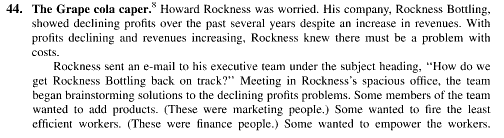 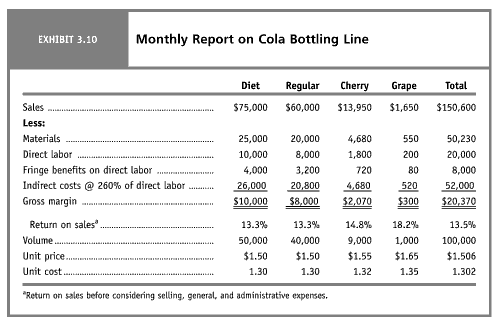 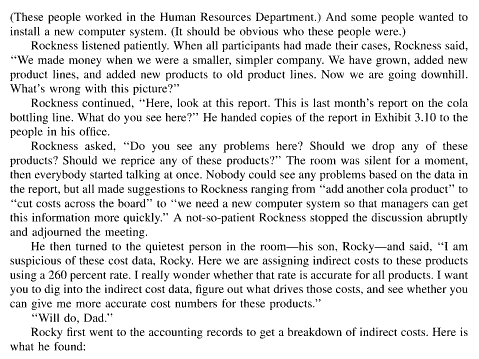 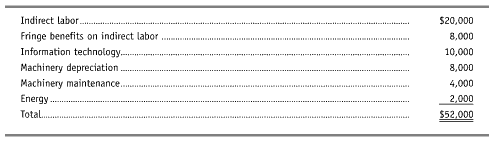 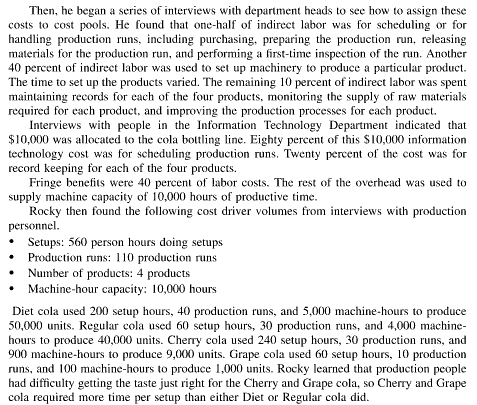 I have already complete the first par t of this question as follows: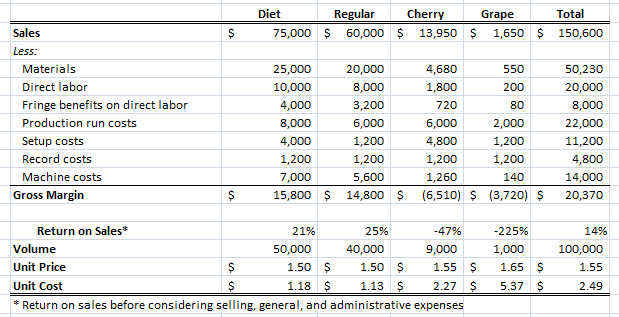 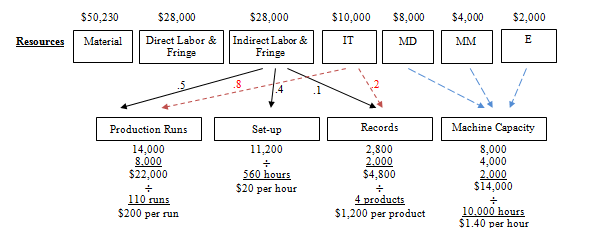 The question I am having a problem with is: Question: Consider this situation independently.  Suppose that Howard Rockness (the Dad) simply decided to eliminate the Cherry and Grape lines.  In the template below, provide Rockness a monthly income statement assuming sales volumes of Diet and Regular remain unchanged, (Note: Be sure you justify your assumptions regarding the behavior of each of the costs that would be incurred if Rockness did this).  Reference supporting calculations.